Erdgaspreise 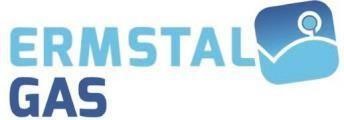 für die Grundversorgung und die Ersatzversorgung(gültig ab 01.01.2023)  Die Preise gelten für alle Anlagen mit einer Anschlussleistung bis 50 kW4).  Bruttopreise sind gerundet. Sie ergeben sich aus den Nettopreisen zuzüglich 7% Umsatzsteuer.Die Nettopreise beinhalten die Energiesteuer (0,55 Cent/kWh) und die Konzessionsabgabe (0,22 Cent/kWh), die Kosten aus dem Kauf von CO2-Emissionszertifikaten gemäß § 8 Brennstoffemissionshandelsgesetz (BEHG) sowie sonstiger Umlagen.Bei Biogas als 10% Beimischung (z.B. zur Erfüllung des Erneuerbare Energien-Wärmegesetzes): Aufschlag von 1,0 Cent/kWh auf Netto-Arbeitspreise.Dies betrifft in der Regel die Haushalte sowie das Kleingewerbe.Weitere Informationen auf: www.ermstalenergie.de   Jahresbedarf in kWhJahresbedarf in kWhJahresbedarf in kWhArbeitspreis Cent/kWhArbeitspreis Cent/kWhArbeitspreis Cent/kWhGrundpreis Euro/JahrGrundpreis Euro/JahrGrundpreis Euro/JahrvonbisNetto2)3)Brutto1)Netto Brutto01.50021,7223,2415,0016,051.5015.00019,5220,8948,0051,365.00115.00018,6619,9791,2097,5815.00150.00018,0219,28187,20200,3050.0011.000.00017,7518,99324,00346,68